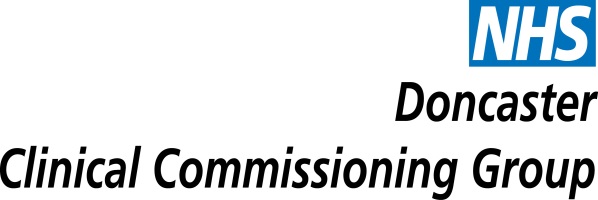 The NHS Doncaster Clinical Commissioning Group is interested in hearing about your experience as a patient within the services that we commission (buy) on your behalf.Please can you give us a brief summary of your experience (both good and bad) and give to your Practice Manager.  Your feedback is anonymous but if you feel that you want to make a complaint, please contact your Practice Manager initially.THANK YOU FOR SHARING YOUR EXPERIENCE WITH US.  WE WILL USE THE INFORMATION YOUR HAVE PROVIDED TO INFORM OUR FUTURE COMMISSIONING DECISIONS.Practice Manager – please return to Christina.quinn@doncasterccg.nhs.ukWhich organisation provided the service (eg Doncaster Royal Infirmary, RDaSH, Continuing Health CareMonth/year of your patient experienceSummary of your patient experienceSummary of your patient experience